НОД по Художественно-эстетическому в подготовительной группе. Рисование. «Моя любимая игрушка».Подготовила воспитатель I квалификационной категории Лосева И.В.Цель: совершенствование техники рисования гуашью. умения принять и самостоятельно реализовать творческую задачу. Развитие воображения, внимания, аккуратности.Вам понадобиться: гуашь (можно заменить на любой материал: цветные карандаши, мелки, акварель), кисточка, баночка с водой. Салфетка, палитра, лист бумаги.Попросите ребенка принести его самую любимую игрушку. Рассмотрите игрушку. Задайте вопросы: как называется, в какие игры можно играть, из какого материала она сделана?Предложите ребенку отгадать загадки: Похвалите ребенка: Молодец, правильно отгадал все загадки. А зачем вообще нужны игрушки и где их берут? (Играть, покупают в магазине.). Напомните ребенку о том, что к игрушкам нужно относиться бережно, не ломать, не рвать, не бросать. В детском саду нужно делиться игрушками с другими ребятами.Предложите ребенку нарисовать его любимую игрушку. Самостоятельная деятельность ребенка.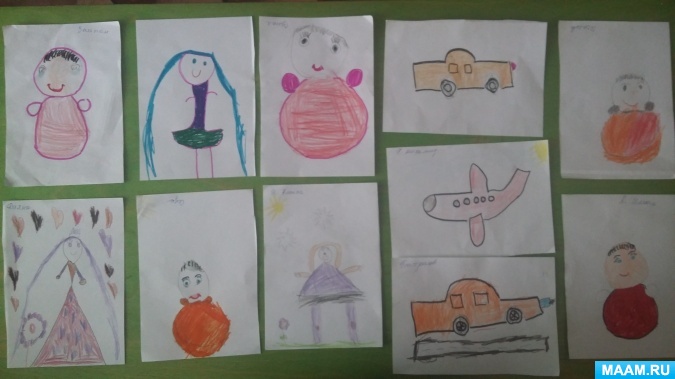 1. Кто не ест душистый медИ в берлоге не живет?Не умеет он реветь.Это — плюшевый. (медведь)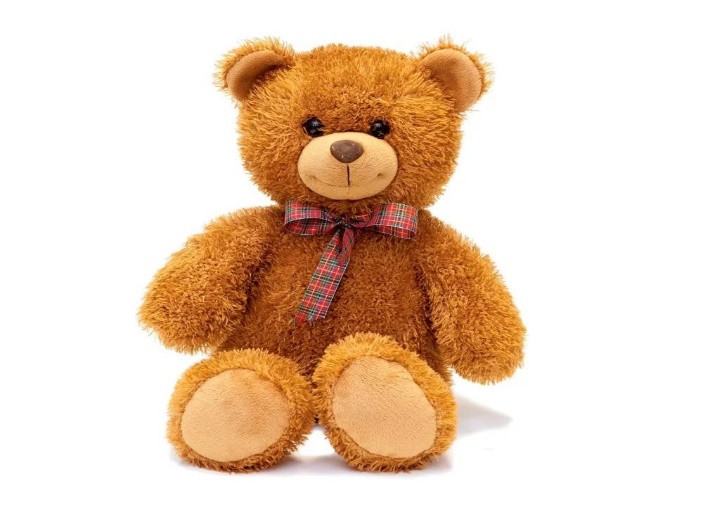 2. Кирпичи возьмем цветные,Сложим домики любые,Даже цирк для публики.Ведь у нас есть. (кубики)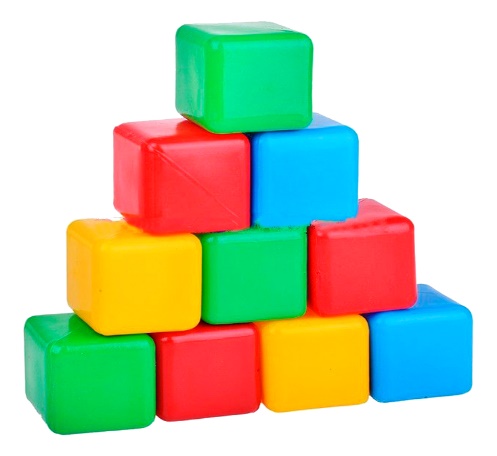 3. Рвутся вверх они, играют,С тонкой нитки улетают.Это радость детворы —Разноцветные. (шары)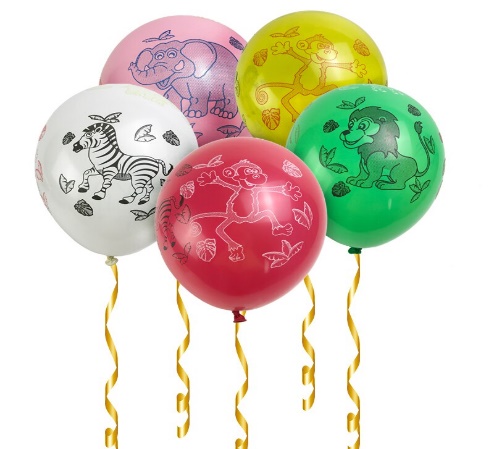 4. По асфальту я скачу,Через двор в траву лечу.От друзей меня не прячь,Поиграй-ка с ними в. (мяч)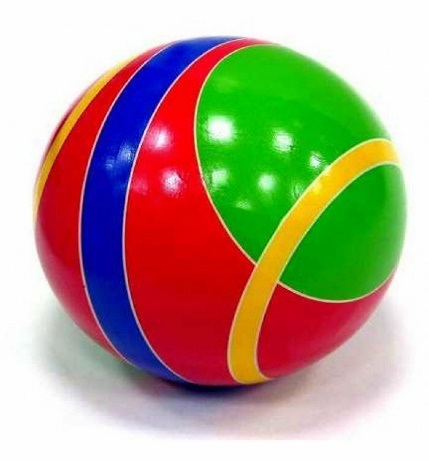 5. Глазки голубые,Кудри золотые,Губки розовые. (Кукла)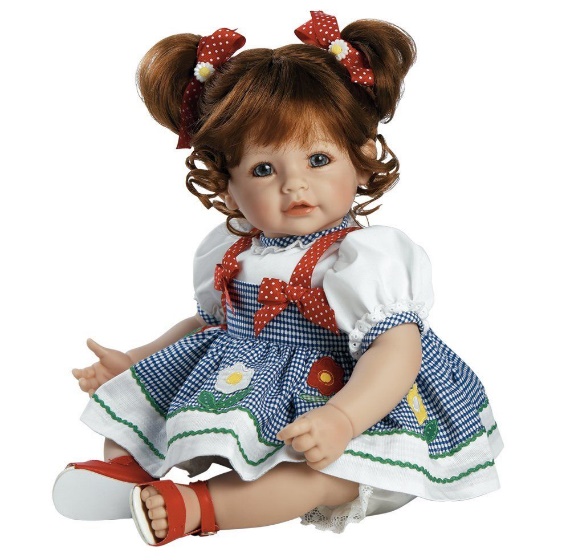 6. Эта мягкая игрушка —Длинноухая зверюшка.Ей морковку в лапку дай-ка,Ведь игрушка эта —. (зайка)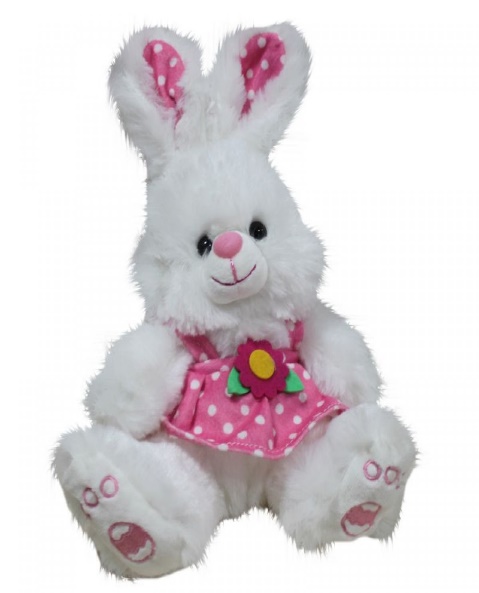 7. Это детская площадка.Мячик здесь, ведро, лопатка.И мальчишки, и девчушкиПринесли с собой. (игрушки)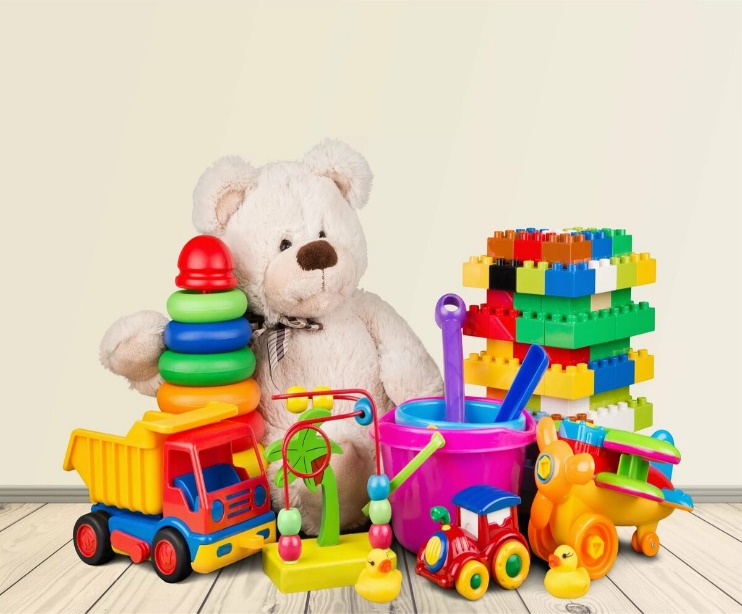 